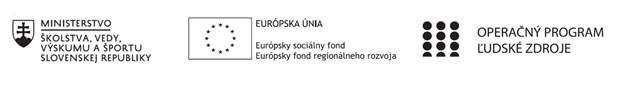 Správa o činnosti pedagogického klubu Príloha:Prezenčná listina zo stretnutia pedagogického klubuPokyny k vyplneniu Správy o činnosti pedagogického klubu:Prijímateľ vypracuje správu ku každému stretnutiu pedagogického klubu samostatne. Prílohou správy je prezenčná listina účastníkov stretnutia pedagogického klubu. V riadku Prioritná os – VzdelávanieV riadku špecifický cieľ – uvedie sa v zmysle zmluvy o poskytnutí nenávratného finančného príspevku (ďalej len "zmluva o NFP")V riadku Prijímateľ -  uvedie sa názov prijímateľa podľa zmluvy o poskytnutí nenávratného finančného príspevku V riadku Názov projektu -  uvedie sa úplný názov projektu podľa zmluvy NFP, nepoužíva sa skrátený názov projektu V riadku Kód projektu ITMS2014+ - uvedie sa kód projektu podľa zmluvy NFPV riadku Názov pedagogického klubu (ďalej aj „klub“) – uvedie sa  názov klubu V riadku Dátum stretnutia/zasadnutia klubu -  uvedie sa aktuálny dátum stretnutia daného klubu učiteľov, ktorý je totožný s dátumom na prezenčnej listineV riadku Miesto stretnutia  pedagogického klubu - uvedie sa miesto stretnutia daného klubu učiteľov, ktorý je totožný s miestom konania na prezenčnej listineV riadku Meno koordinátora pedagogického klubu – uvedie sa celé meno a priezvisko koordinátora klubuV riadku Odkaz na webové sídlo zverejnenej správy – uvedie sa odkaz / link na webovú stránku, kde je správa zverejnenáV riadku  Manažérske zhrnutie – uvedú sa kľúčové slová a stručné zhrnutie stretnutia klubuV riadku Hlavné body, témy stretnutia, zhrnutie priebehu stretnutia -  uvedú sa v bodoch hlavné témy, ktoré boli predmetom stretnutia. Zároveň sa stručne a výstižne popíše priebeh stretnutia klubuV riadku Závery o odporúčania –  uvedú sa závery a odporúčania k témam, ktoré boli predmetom stretnutia V riadku Vypracoval – uvedie sa celé meno a priezvisko osoby, ktorá správu o činnosti vypracovala  V riadku Dátum – uvedie sa dátum vypracovania správy o činnostiV riadku Podpis – osoba, ktorá správu o činnosti vypracovala sa vlastnoručne   podpíšeV riadku Schválil - uvedie sa celé meno a priezvisko osoby, ktorá správu schválila (koordinátor klubu/vedúci klubu učiteľov) V riadku Dátum – uvedie sa dátum schválenia správy o činnostiV riadku Podpis – osoba, ktorá správu o činnosti schválila sa vlastnoručne podpíše.Príloha správy o činnosti pedagogického klubu                                                                                             PREZENČNÁ LISTINAMiesto konania stretnutia: miestnosť č. 308 v budove školyDátum konania stretnutia: 14.12.2020Trvanie stretnutia: od 12.00 hod	do 14.00 hod	Zoznam účastníkov/členov pedagogického klubu:Meno prizvaných odborníkov/iných účastníkov, ktorí nie sú členmi pedagogického klubu  a podpis/y:Prioritná osVzdelávanieŠpecifický cieľ1.2.1 Zvýšiť kvalitu odborného vzdelávania a prípravy reflektujúc potreby trhu prácePrijímateľSúkromná škola umeleckého priemyslu, Samova 14, NitraNázov projektuZrkadlo k praxiKód projektu  ITMS2014+NFP312010Z850Názov pedagogického klubu Implementácia gramotnostíDátum stretnutia  pedagogického klubu14.12.2020Miesto stretnutia  pedagogického klubuMiestnosť č. 308Meno koordinátora pedagogického klubuIng. Dana DovalováOdkaz na webové sídlo zverejnenej správyhttps://ssusnitra.sk/projekt-zrkadlo-k-praxiManažérske zhrnutie:Kľúčové slová: IKT zručnosti, počítačová gramotnosť, online vzdelávanieIKT zručnosti, počítačová gramotnosť – MS Teams – skúsenosti, problémy s online vzdelávaním.Hlavné body, témy stretnutia, zhrnutie priebehu stretnutia: IKT zručnosti, počítačová gramotnosť – MS Teams – skúsenosti, problémy s online vzdelávaním.Všetci členovia klubu sa vyjadrili k online vzdelávaniu a podelili sa o skúsenosti s prácou v MS teams. Postupne sa zoznamujú s prostredím programu. J. Krajčo cez dataprojektor predviedol spôsob vytvárania dokumentov a ukladania dokumentov do MS teams. Zadávanie domácich úloh a ich odovzdávanie a ukladanie do MS teams a možnosť nahrávania hodiny alebo jej časti a následné zverejnenie v MS teams.Online vzdelávanie – všetci členovia jednoznačne potvrdzujú, že najväčší problém je so spätnou väzbou od žiakov. Ťažko sa kontroluje, či je žiak prítomný počas celej vyučovacej hodiny. Žiaci si odmietajú zapnúť kamery, prípadne tvrdia, že webkameru nemajú. Po vyzvaní, aby odpovedali na otázku sa niekedy vôbec neozvú. Učiteľ nevie zhodnotiť, či žiak má technické problémy, alebo sa iba vyhovára. Členovia klubu, preto požiadali D. Dovalovú o riešenie na predchádzanie takýchto situácií zo strany vedenia školy.Závery a odporúčania:Veľmi aktívny prístup všetkých členov. Učitelia si vymieňali skúsenosti ako žiaci pracujú v online prostredí, aké majú skúsenosti a problémy s MS teams. Bola realizovaná inštruktáž niektorých častí práce v MS teams.Odporúčanie – požiadavka na vedenie školy s vytvorením riešenia, aby sa eliminovali možnosti neúčasti žiaka na online vzdelávaní a bol zabezpečená spätná väzba zo strany žiakov.Vypracoval (meno, priezvisko)Ing. Dana DovalováDátum14.12.2020PodpisSchválil (meno, priezvisko)Ing. Dana DovalováDátum14.12.2020PodpisPrioritná os:VzdelávanieŠpecifický cieľ:1.2.1 Zvýšiť kvalitu odborného vzdelávania a prípravy reflektujúc potreby trhu prácePrijímateľ:Súkromná škola umeleckého priemyslu, Samova 14, NitraNázov projektu:Zrkadlo k praxiKód ITMS projektu:NFP312010Z850Názov pedagogického klubu:Implementácia gramotnostíč.Meno a priezviskoPodpisInštitúcia1Dana DovalováSŠUP Nitra2Eva FabováSŠUP Nitra3Žofia MajerskáSŠUP Nitra4Barbora LipováSŠUP Nitra5Jozef KrajčoSŠUP Nitra6Patrik ŠoporSŠUP Nitra7č.Meno a priezviskoPodpisInštitúcia